НАРУЧИЛАЦКЛИНИЧКИ  ЦЕНТАР ВОЈВОДИНЕул. Хајдук Вељкова бр. 1, Нови Сад(www.kcv.rs)ОБАВЕШТЕЊЕ О ЗАКЉУЧЕНОМ УГОВОРУ У  ПОСТУПКУ ЈАВНЕ НАБАВКЕ БРОЈ 232-15-O, п.5Врста наручиоца: ЗДРАВСТВОВрста предмета: Опис предмета набавке, назив и ознака из општег речника набавке: Набавка нерегистрованих лекова са Д Листе лекова за потребе Клиничког центра Војводине - karmustin100 mg33600000 – Фармацеутски производиУговорена вредност: без ПДВ-а 6.745.000,00 динара, односно 7.419.500,00 динара са ПДВ-омКритеријум за доделу уговора: најнижа понуђена цена.Број примљених понуда: 1Понуђена цена: Највиша: 6.745.000,00  динараНајнижа: 6.745.000,00  динараПонуђена цена код прихваљивих понуда:Највиша: 6.745.000,00   динара Најнижа: 6.745.000,00   динараДатум доношења одлуке о додели уговора: 27.11.2015.Датум закључења уговора: 22.12.2015.Основни подаци о добављачу:„Uni-chem“ д.о.о., Страхинјића Бана 44, БеоградПериод важења уговора: до дана у којем добављач у целости испоручи наручиоцу добра која су предмет овог уговора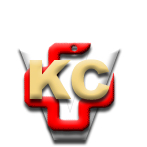 КЛИНИЧКИ ЦЕНТАР ВОЈВОДИНЕ21000 Нови Сад, Хајдук Вељка 1, Србија,телефон: + 381 21 487 22 05; 487 22 17; фаx : + 381 21 487 22 04; 487 22 16www.kcv.rs, e-mail: uprava@kcv.rs, ПИБ:101696893